自治会の活動を我孫子市のホームページに掲載して、みんなに紹介しよううな～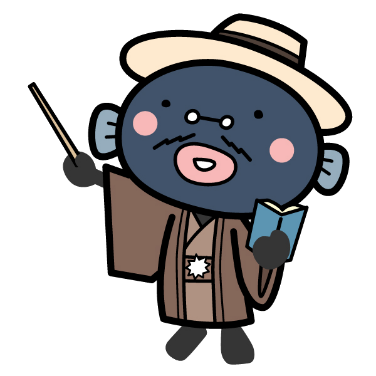 こんなに楽しいお祭りをやっているよ！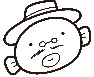 防災訓練をこんな風に行っているよ！自治会役員の引継ぎを工夫しています！　　　地域の清掃活動を行いました！あなたの自治会活動が、他の自治会の活動の参考になるといいうな～お知らせしたい情報がある自治会は市民協働推進課までご連絡ください。詳細は我孫子市ホームページ＞くらし・手続き＞市民活動・自治会・地域コミュニティ＞自治会に関する情報＞自治会活動に役立つ情報をご覧ください。※政治的・宗教的・営利的なもの、その他不適正と認めるものは掲載できません。　　　　　　　　　　　　我孫子市　自治会活動に役立つ情報　